                                         Geneva Darts League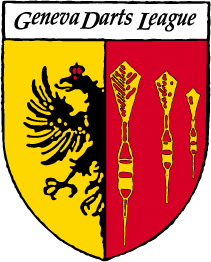 CCP 30-649173-1 – IBAN CH32 0900 0000 3064 9173 1Email : resultats@genevadarts.chSite internet : http://www.genevedarts .ch Fondée en 1969Formulaire de report de match, saison 2023 / 2024Formulaire de report de match, saison 2023 / 2024Formulaire de report de match, saison 2023 / 2024Formulaire de report de match, saison 2023 / 2024Formulaire de report de match, saison 2023 / 2024Formulaire de report de match, saison 2023 / 2024Formulaire de report de match, saison 2023 / 2024Formulaire de report de match, saison 2023 / 2024Formulaire de report de match, saison 2023 / 2024Formulaire de report de match, saison 2023 / 2024Formulaire de report de match, saison 2023 / 2024Formulaire de report de match, saison 2023 / 2024Formulaire de report de match, saison 2023 / 2024Formulaire de report de match, saison 2023 / 2024Formulaire de report de match, saison 2023 / 2024Formulaire de report de match, saison 2023 / 2024Formulaire de report de match, saison 2023 / 2024Formulaire de report de match, saison 2023 / 2024Formulaire de report de match, saison 2023 / 2024Formulaire de report de match, saison 2023 / 2024Formulaire de report de match, saison 2023 / 2024RUBRIQUE A REMPLIR PAR LES DEUX EQUIPESRUBRIQUE A REMPLIR PAR LES DEUX EQUIPESRUBRIQUE A REMPLIR PAR LES DEUX EQUIPESRUBRIQUE A REMPLIR PAR LES DEUX EQUIPESRUBRIQUE A REMPLIR PAR LES DEUX EQUIPESRUBRIQUE A REMPLIR PAR LES DEUX EQUIPESRUBRIQUE A REMPLIR PAR LES DEUX EQUIPESRUBRIQUE A REMPLIR PAR LES DEUX EQUIPESRUBRIQUE A REMPLIR PAR LES DEUX EQUIPESRUBRIQUE A REMPLIR PAR LES DEUX EQUIPESRUBRIQUE A REMPLIR PAR LES DEUX EQUIPESRUBRIQUE A REMPLIR PAR LES DEUX EQUIPESRUBRIQUE A REMPLIR PAR LES DEUX EQUIPESRUBRIQUE A REMPLIR PAR LES DEUX EQUIPESRUBRIQUE A REMPLIR PAR LES DEUX EQUIPESRUBRIQUE A REMPLIR PAR LES DEUX EQUIPESRUBRIQUE A REMPLIR PAR LES DEUX EQUIPESRUBRIQUE A REMPLIR PAR LES DEUX EQUIPESRUBRIQUE A REMPLIR PAR LES DEUX EQUIPESRUBRIQUE A REMPLIR PAR LES DEUX EQUIPESRUBRIQUE A REMPLIR PAR LES DEUX EQUIPESChampionnatChampionnatChampionnatRéférence du match n°Référence du match n°Référence du match n°Référence du match n°Date du match selon le calendrier :Date du match selon le calendrier :Date du match selon le calendrier :Date du match selon le calendrier :Date du match selon le calendrier :Date du match selon le calendrier :Date du match selon le calendrier :Date du match selon le calendrier :Équipe qui demande le reportÉquipe qui demande le reportÉquipe qui demande le reportÉquipe qui demande le reportÉquipe qui demande le reportÉquipe qui demande le reportÉquipe qui demande le reportÉquipe qui demande le reportÉquipe qui demande le reportRéférenceRéférenceEquipe homeEquipe homeEquipe homeRéférenceRéférenceEquipe visiteuseEquipe visiteuseEquipe visiteuseEquipe visiteuseRUBRIQUE A REMPLIR PAR L'EQUIPE QUI DEMANDE LE REPORTRUBRIQUE A REMPLIR PAR L'EQUIPE QUI DEMANDE LE REPORTRUBRIQUE A REMPLIR PAR L'EQUIPE QUI DEMANDE LE REPORTRUBRIQUE A REMPLIR PAR L'EQUIPE QUI DEMANDE LE REPORTRUBRIQUE A REMPLIR PAR L'EQUIPE QUI DEMANDE LE REPORTRUBRIQUE A REMPLIR PAR L'EQUIPE QUI DEMANDE LE REPORTRUBRIQUE A REMPLIR PAR L'EQUIPE QUI DEMANDE LE REPORTRUBRIQUE A REMPLIR PAR L'EQUIPE QUI DEMANDE LE REPORTRUBRIQUE A REMPLIR PAR L'EQUIPE QUI DEMANDE LE REPORTRUBRIQUE A REMPLIR PAR L'EQUIPE QUI DEMANDE LE REPORTRUBRIQUE A REMPLIR PAR L'EQUIPE QUI DEMANDE LE REPORTRUBRIQUE A REMPLIR PAR L'EQUIPE QUI DEMANDE LE REPORTRUBRIQUE A REMPLIR PAR L'EQUIPE QUI DEMANDE LE REPORTRUBRIQUE A REMPLIR PAR L'EQUIPE QUI DEMANDE LE REPORTRUBRIQUE A REMPLIR PAR L'EQUIPE QUI DEMANDE LE REPORTRUBRIQUE A REMPLIR PAR L'EQUIPE QUI DEMANDE LE REPORTRUBRIQUE A REMPLIR PAR L'EQUIPE QUI DEMANDE LE REPORTRUBRIQUE A REMPLIR PAR L'EQUIPE QUI DEMANDE LE REPORTRUBRIQUE A REMPLIR PAR L'EQUIPE QUI DEMANDE LE REPORTRUBRIQUE A REMPLIR PAR L'EQUIPE QUI DEMANDE LE REPORTRUBRIQUE A REMPLIR PAR L'EQUIPE QUI DEMANDE LE REPORTMotif du report :      Motif du report :      Motif du report :      Motif du report :      Motif du report :      Motif du report :      Motif du report :      Motif du report :      Motif du report :      Motif du report :      Motif du report :      Motif du report :      Motif du report :      Motif du report :      Motif du report :      Motif du report :      Motif du report :      Motif du report :      Motif du report :      Motif du report :      Motif du report :      La date n'est pas fixée mais le match sera obligatoirement joué au plus tard à la prochaine dateLa date n'est pas fixée mais le match sera obligatoirement joué au plus tard à la prochaine dateLa date n'est pas fixée mais le match sera obligatoirement joué au plus tard à la prochaine dateLa date n'est pas fixée mais le match sera obligatoirement joué au plus tard à la prochaine dateLa date n'est pas fixée mais le match sera obligatoirement joué au plus tard à la prochaine dateLa date n'est pas fixée mais le match sera obligatoirement joué au plus tard à la prochaine dateLa date n'est pas fixée mais le match sera obligatoirement joué au plus tard à la prochaine dateLa date n'est pas fixée mais le match sera obligatoirement joué au plus tard à la prochaine dateLa date n'est pas fixée mais le match sera obligatoirement joué au plus tard à la prochaine dateLa date n'est pas fixée mais le match sera obligatoirement joué au plus tard à la prochaine dateLa date n'est pas fixée mais le match sera obligatoirement joué au plus tard à la prochaine dateLa date n'est pas fixée mais le match sera obligatoirement joué au plus tard à la prochaine dateLa date n'est pas fixée mais le match sera obligatoirement joué au plus tard à la prochaine dateLa date n'est pas fixée mais le match sera obligatoirement joué au plus tard à la prochaine dateLa date n'est pas fixée mais le match sera obligatoirement joué au plus tard à la prochaine dateLa date n'est pas fixée mais le match sera obligatoirement joué au plus tard à la prochaine dateLa date n'est pas fixée mais le match sera obligatoirement joué au plus tard à la prochaine datede rattrapage du calendrier, de rattrapage du calendrier, de rattrapage du calendrier, de rattrapage du calendrier, de rattrapage du calendrier, de rattrapage du calendrier, de rattrapage du calendrier, de rattrapage du calendrier, de rattrapage du calendrier, de rattrapage du calendrier, de rattrapage du calendrier, de rattrapage du calendrier, de rattrapage du calendrier, de rattrapage du calendrier, de rattrapage du calendrier, de rattrapage du calendrier, de rattrapage du calendrier, de rattrapage du calendrier, de rattrapage du calendrier, de rattrapage du calendrier, Le match ne sera pas joué et nous déclarons forfait en faveur de l'équipe adverseLe match ne sera pas joué et nous déclarons forfait en faveur de l'équipe adverseLe match ne sera pas joué et nous déclarons forfait en faveur de l'équipe adverseLe match ne sera pas joué et nous déclarons forfait en faveur de l'équipe adverseLe match ne sera pas joué et nous déclarons forfait en faveur de l'équipe adverseLe match ne sera pas joué et nous déclarons forfait en faveur de l'équipe adverseLe match ne sera pas joué et nous déclarons forfait en faveur de l'équipe adverseLe match ne sera pas joué et nous déclarons forfait en faveur de l'équipe adverseLe match ne sera pas joué et nous déclarons forfait en faveur de l'équipe adverseLe match ne sera pas joué et nous déclarons forfait en faveur de l'équipe adverseLe match ne sera pas joué et nous déclarons forfait en faveur de l'équipe adverseLe match ne sera pas joué et nous déclarons forfait en faveur de l'équipe adverseLe match ne sera pas joué et nous déclarons forfait en faveur de l'équipe adverseLe match ne sera pas joué et nous déclarons forfait en faveur de l'équipe adverseLe match ne sera pas joué et nous déclarons forfait en faveur de l'équipe adverseLe match ne sera pas joué et nous déclarons forfait en faveur de l'équipe adverseLe match ne sera pas joué et nous déclarons forfait en faveur de l'équipe adverseLe match ne sera pas joué et nous déclarons forfait en faveur de l'équipe adverseLe match ne sera pas joué et nous déclarons forfait en faveur de l'équipe adverseLe match ne sera pas joué et nous déclarons forfait en faveur de l'équipe adverseDateDateDateDateDateSignature du capitaine ou du vice-capitaine :Signature du capitaine ou du vice-capitaine :Signature du capitaine ou du vice-capitaine :Signature du capitaine ou du vice-capitaine :Signature du capitaine ou du vice-capitaine :Signature du capitaine ou du vice-capitaine :Signature du capitaine ou du vice-capitaine :Signature du capitaine ou du vice-capitaine :Signature du capitaine ou du vice-capitaine :Signature du capitaine ou du vice-capitaine :Signature du capitaine ou du vice-capitaine :Signature du capitaine ou du vice-capitaine :Signature du capitaine ou du vice-capitaine :Signature du capitaine ou du vice-capitaine :Signature du capitaine ou du vice-capitaine :Signature du capitaine ou du vice-capitaine :RUBRIQUE A REMPLIR PAR L'EQUIPE ADVERSERUBRIQUE A REMPLIR PAR L'EQUIPE ADVERSERUBRIQUE A REMPLIR PAR L'EQUIPE ADVERSERUBRIQUE A REMPLIR PAR L'EQUIPE ADVERSERUBRIQUE A REMPLIR PAR L'EQUIPE ADVERSERUBRIQUE A REMPLIR PAR L'EQUIPE ADVERSERUBRIQUE A REMPLIR PAR L'EQUIPE ADVERSERUBRIQUE A REMPLIR PAR L'EQUIPE ADVERSERUBRIQUE A REMPLIR PAR L'EQUIPE ADVERSERUBRIQUE A REMPLIR PAR L'EQUIPE ADVERSERUBRIQUE A REMPLIR PAR L'EQUIPE ADVERSERUBRIQUE A REMPLIR PAR L'EQUIPE ADVERSERUBRIQUE A REMPLIR PAR L'EQUIPE ADVERSERUBRIQUE A REMPLIR PAR L'EQUIPE ADVERSERUBRIQUE A REMPLIR PAR L'EQUIPE ADVERSERUBRIQUE A REMPLIR PAR L'EQUIPE ADVERSERUBRIQUE A REMPLIR PAR L'EQUIPE ADVERSERUBRIQUE A REMPLIR PAR L'EQUIPE ADVERSERUBRIQUE A REMPLIR PAR L'EQUIPE ADVERSERUBRIQUE A REMPLIR PAR L'EQUIPE ADVERSERUBRIQUE A REMPLIR PAR L'EQUIPE ADVERSENous acceptons le report du match selon les termes convenus avec l'équipe demanderesseNous acceptons le report du match selon les termes convenus avec l'équipe demanderesseNous acceptons le report du match selon les termes convenus avec l'équipe demanderesseNous acceptons le report du match selon les termes convenus avec l'équipe demanderesseNous acceptons le report du match selon les termes convenus avec l'équipe demanderesseNous acceptons le report du match selon les termes convenus avec l'équipe demanderesseNous acceptons le report du match selon les termes convenus avec l'équipe demanderesseNous acceptons le report du match selon les termes convenus avec l'équipe demanderesseNous acceptons le report du match selon les termes convenus avec l'équipe demanderesseNous acceptons le report du match selon les termes convenus avec l'équipe demanderesseNous acceptons le report du match selon les termes convenus avec l'équipe demanderesseNous acceptons le report du match selon les termes convenus avec l'équipe demanderesseNous acceptons le report du match selon les termes convenus avec l'équipe demanderesseNous acceptons le report du match selon les termes convenus avec l'équipe demanderesseNous acceptons le report du match selon les termes convenus avec l'équipe demanderesseNous acceptons le report du match selon les termes convenus avec l'équipe demanderesseNous acceptons le report du match selon les termes convenus avec l'équipe demanderesseNous acceptons le report du match selon les termes convenus avec l'équipe demanderesseNous acceptons le report du match selon les termes convenus avec l'équipe demanderesseNous acceptons le report du match selon les termes convenus avec l'équipe demanderesseLa date du report de match est fixée pour leLa date du report de match est fixée pour leLa date du report de match est fixée pour leLa date du report de match est fixée pour leLa date du report de match est fixée pour leLa date du report de match est fixée pour leLa date du report de match est fixée pour leNous refusons le report du match et à défaut d'entente avec l'équipe demanderesse nous demandons le gain du match par forfait.Nous refusons le report du match et à défaut d'entente avec l'équipe demanderesse nous demandons le gain du match par forfait.Nous refusons le report du match et à défaut d'entente avec l'équipe demanderesse nous demandons le gain du match par forfait.Nous refusons le report du match et à défaut d'entente avec l'équipe demanderesse nous demandons le gain du match par forfait.Nous refusons le report du match et à défaut d'entente avec l'équipe demanderesse nous demandons le gain du match par forfait.Nous refusons le report du match et à défaut d'entente avec l'équipe demanderesse nous demandons le gain du match par forfait.Nous refusons le report du match et à défaut d'entente avec l'équipe demanderesse nous demandons le gain du match par forfait.Nous refusons le report du match et à défaut d'entente avec l'équipe demanderesse nous demandons le gain du match par forfait.Nous refusons le report du match et à défaut d'entente avec l'équipe demanderesse nous demandons le gain du match par forfait.Nous refusons le report du match et à défaut d'entente avec l'équipe demanderesse nous demandons le gain du match par forfait.Nous refusons le report du match et à défaut d'entente avec l'équipe demanderesse nous demandons le gain du match par forfait.Nous refusons le report du match et à défaut d'entente avec l'équipe demanderesse nous demandons le gain du match par forfait.Nous refusons le report du match et à défaut d'entente avec l'équipe demanderesse nous demandons le gain du match par forfait.Nous refusons le report du match et à défaut d'entente avec l'équipe demanderesse nous demandons le gain du match par forfait.Nous refusons le report du match et à défaut d'entente avec l'équipe demanderesse nous demandons le gain du match par forfait.Nous refusons le report du match et à défaut d'entente avec l'équipe demanderesse nous demandons le gain du match par forfait.Nous refusons le report du match et à défaut d'entente avec l'équipe demanderesse nous demandons le gain du match par forfait.Nous refusons le report du match et à défaut d'entente avec l'équipe demanderesse nous demandons le gain du match par forfait.Nous refusons le report du match et à défaut d'entente avec l'équipe demanderesse nous demandons le gain du match par forfait.Nous refusons le report du match et à défaut d'entente avec l'équipe demanderesse nous demandons le gain du match par forfait.DateDateDateDateDateSignature du capitaine ou du vice-capitaineSignature du capitaine ou du vice-capitaineSignature du capitaine ou du vice-capitaineSignature du capitaine ou du vice-capitaineSignature du capitaine ou du vice-capitaineSignature du capitaine ou du vice-capitaineSignature du capitaine ou du vice-capitaineSignature du capitaine ou du vice-capitaineSignature du capitaine ou du vice-capitaineSignature du capitaine ou du vice-capitaineSignature du capitaine ou du vice-capitaineSignature du capitaine ou du vice-capitaineSignature du capitaine ou du vice-capitaineSignature du capitaine ou du vice-capitaineSignature du capitaine ou du vice-capitaineSignature du capitaine ou du vice-capitaineEn cas litige au sujet d'un report de match, nous invitons les équipes à nous communiquer par écrit En cas litige au sujet d'un report de match, nous invitons les équipes à nous communiquer par écrit En cas litige au sujet d'un report de match, nous invitons les équipes à nous communiquer par écrit En cas litige au sujet d'un report de match, nous invitons les équipes à nous communiquer par écrit En cas litige au sujet d'un report de match, nous invitons les équipes à nous communiquer par écrit En cas litige au sujet d'un report de match, nous invitons les équipes à nous communiquer par écrit En cas litige au sujet d'un report de match, nous invitons les équipes à nous communiquer par écrit En cas litige au sujet d'un report de match, nous invitons les équipes à nous communiquer par écrit En cas litige au sujet d'un report de match, nous invitons les équipes à nous communiquer par écrit En cas litige au sujet d'un report de match, nous invitons les équipes à nous communiquer par écrit En cas litige au sujet d'un report de match, nous invitons les équipes à nous communiquer par écrit En cas litige au sujet d'un report de match, nous invitons les équipes à nous communiquer par écrit En cas litige au sujet d'un report de match, nous invitons les équipes à nous communiquer par écrit En cas litige au sujet d'un report de match, nous invitons les équipes à nous communiquer par écrit En cas litige au sujet d'un report de match, nous invitons les équipes à nous communiquer par écrit En cas litige au sujet d'un report de match, nous invitons les équipes à nous communiquer par écrit En cas litige au sujet d'un report de match, nous invitons les équipes à nous communiquer par écrit En cas litige au sujet d'un report de match, nous invitons les équipes à nous communiquer par écrit En cas litige au sujet d'un report de match, nous invitons les équipes à nous communiquer par écrit En cas litige au sujet d'un report de match, nous invitons les équipes à nous communiquer par écrit En cas litige au sujet d'un report de match, nous invitons les équipes à nous communiquer par écrit En cas litige au sujet d'un report de match, nous invitons les équipes à nous communiquer par écrit En cas litige au sujet d'un report de match, nous invitons les équipes à nous communiquer par écrit En cas litige au sujet d'un report de match, nous invitons les équipes à nous communiquer par écrit le détail des circonstances faisant l'objet du litige. La ligue convoquera les responsables d'équipes aule détail des circonstances faisant l'objet du litige. La ligue convoquera les responsables d'équipes aule détail des circonstances faisant l'objet du litige. La ligue convoquera les responsables d'équipes aule détail des circonstances faisant l'objet du litige. La ligue convoquera les responsables d'équipes aule détail des circonstances faisant l'objet du litige. La ligue convoquera les responsables d'équipes aule détail des circonstances faisant l'objet du litige. La ligue convoquera les responsables d'équipes aule détail des circonstances faisant l'objet du litige. La ligue convoquera les responsables d'équipes aule détail des circonstances faisant l'objet du litige. La ligue convoquera les responsables d'équipes aule détail des circonstances faisant l'objet du litige. La ligue convoquera les responsables d'équipes aule détail des circonstances faisant l'objet du litige. La ligue convoquera les responsables d'équipes aule détail des circonstances faisant l'objet du litige. La ligue convoquera les responsables d'équipes aule détail des circonstances faisant l'objet du litige. La ligue convoquera les responsables d'équipes aule détail des circonstances faisant l'objet du litige. La ligue convoquera les responsables d'équipes aule détail des circonstances faisant l'objet du litige. La ligue convoquera les responsables d'équipes aule détail des circonstances faisant l'objet du litige. La ligue convoquera les responsables d'équipes aule détail des circonstances faisant l'objet du litige. La ligue convoquera les responsables d'équipes aule détail des circonstances faisant l'objet du litige. La ligue convoquera les responsables d'équipes aule détail des circonstances faisant l'objet du litige. La ligue convoquera les responsables d'équipes aule détail des circonstances faisant l'objet du litige. La ligue convoquera les responsables d'équipes aule détail des circonstances faisant l'objet du litige. La ligue convoquera les responsables d'équipes aule détail des circonstances faisant l'objet du litige. La ligue convoquera les responsables d'équipes aule détail des circonstances faisant l'objet du litige. La ligue convoquera les responsables d'équipes aule détail des circonstances faisant l'objet du litige. La ligue convoquera les responsables d'équipes aule détail des circonstances faisant l'objet du litige. La ligue convoquera les responsables d'équipes auprochain comité pour débattre et arbitrer le conflit. prochain comité pour débattre et arbitrer le conflit. prochain comité pour débattre et arbitrer le conflit. prochain comité pour débattre et arbitrer le conflit. prochain comité pour débattre et arbitrer le conflit. prochain comité pour débattre et arbitrer le conflit. prochain comité pour débattre et arbitrer le conflit. prochain comité pour débattre et arbitrer le conflit. prochain comité pour débattre et arbitrer le conflit. prochain comité pour débattre et arbitrer le conflit. prochain comité pour débattre et arbitrer le conflit. prochain comité pour débattre et arbitrer le conflit. prochain comité pour débattre et arbitrer le conflit. prochain comité pour débattre et arbitrer le conflit. prochain comité pour débattre et arbitrer le conflit. prochain comité pour débattre et arbitrer le conflit. prochain comité pour débattre et arbitrer le conflit. prochain comité pour débattre et arbitrer le conflit. prochain comité pour débattre et arbitrer le conflit. prochain comité pour débattre et arbitrer le conflit. prochain comité pour débattre et arbitrer le conflit. prochain comité pour débattre et arbitrer le conflit. prochain comité pour débattre et arbitrer le conflit. prochain comité pour débattre et arbitrer le conflit. Chaque équipe remplis son formulaire aux rubriques concernées et l'envoie en place deChaque équipe remplis son formulaire aux rubriques concernées et l'envoie en place deChaque équipe remplis son formulaire aux rubriques concernées et l'envoie en place deChaque équipe remplis son formulaire aux rubriques concernées et l'envoie en place deChaque équipe remplis son formulaire aux rubriques concernées et l'envoie en place deChaque équipe remplis son formulaire aux rubriques concernées et l'envoie en place deChaque équipe remplis son formulaire aux rubriques concernées et l'envoie en place deChaque équipe remplis son formulaire aux rubriques concernées et l'envoie en place deChaque équipe remplis son formulaire aux rubriques concernées et l'envoie en place deChaque équipe remplis son formulaire aux rubriques concernées et l'envoie en place deChaque équipe remplis son formulaire aux rubriques concernées et l'envoie en place deChaque équipe remplis son formulaire aux rubriques concernées et l'envoie en place deChaque équipe remplis son formulaire aux rubriques concernées et l'envoie en place deChaque équipe remplis son formulaire aux rubriques concernées et l'envoie en place deChaque équipe remplis son formulaire aux rubriques concernées et l'envoie en place deChaque équipe remplis son formulaire aux rubriques concernées et l'envoie en place deChaque équipe remplis son formulaire aux rubriques concernées et l'envoie en place deChaque équipe remplis son formulaire aux rubriques concernées et l'envoie en place deChaque équipe remplis son formulaire aux rubriques concernées et l'envoie en place deChaque équipe remplis son formulaire aux rubriques concernées et l'envoie en place deChaque équipe remplis son formulaire aux rubriques concernées et l'envoie en place deChaque équipe remplis son formulaire aux rubriques concernées et l'envoie en place deChaque équipe remplis son formulaire aux rubriques concernées et l'envoie en place deChaque équipe remplis son formulaire aux rubriques concernées et l'envoie en place dela feuille de match (maxi. 2 jours ouvrables après le match) à resultats@genevadarts.chla feuille de match (maxi. 2 jours ouvrables après le match) à resultats@genevadarts.chla feuille de match (maxi. 2 jours ouvrables après le match) à resultats@genevadarts.chla feuille de match (maxi. 2 jours ouvrables après le match) à resultats@genevadarts.chla feuille de match (maxi. 2 jours ouvrables après le match) à resultats@genevadarts.chla feuille de match (maxi. 2 jours ouvrables après le match) à resultats@genevadarts.chla feuille de match (maxi. 2 jours ouvrables après le match) à resultats@genevadarts.chla feuille de match (maxi. 2 jours ouvrables après le match) à resultats@genevadarts.chla feuille de match (maxi. 2 jours ouvrables après le match) à resultats@genevadarts.chla feuille de match (maxi. 2 jours ouvrables après le match) à resultats@genevadarts.chla feuille de match (maxi. 2 jours ouvrables après le match) à resultats@genevadarts.chla feuille de match (maxi. 2 jours ouvrables après le match) à resultats@genevadarts.chla feuille de match (maxi. 2 jours ouvrables après le match) à resultats@genevadarts.chla feuille de match (maxi. 2 jours ouvrables après le match) à resultats@genevadarts.chla feuille de match (maxi. 2 jours ouvrables après le match) à resultats@genevadarts.chla feuille de match (maxi. 2 jours ouvrables après le match) à resultats@genevadarts.chla feuille de match (maxi. 2 jours ouvrables après le match) à resultats@genevadarts.chla feuille de match (maxi. 2 jours ouvrables après le match) à resultats@genevadarts.chla feuille de match (maxi. 2 jours ouvrables après le match) à resultats@genevadarts.chla feuille de match (maxi. 2 jours ouvrables après le match) à resultats@genevadarts.chla feuille de match (maxi. 2 jours ouvrables après le match) à resultats@genevadarts.chla feuille de match (maxi. 2 jours ouvrables après le match) à resultats@genevadarts.chla feuille de match (maxi. 2 jours ouvrables après le match) à resultats@genevadarts.chla feuille de match (maxi. 2 jours ouvrables après le match) à resultats@genevadarts.ch